ORDINmun. Chişinău                     2024    				                                                                     Nr.Cu privire la modificarea unor  Ordine ale Ministrului FinanțelorÎn temeiul art.35 alin.(2) din Legea privind auditul situațiilor financiare nr.271/2017 (publicată în Monitorul Oficial al Republicii Moldova, 2018, nr.7-17, art.48) și art.8 alin.(1) lit.b) din Legea contabilității și raportării financiare nr.287/2017 (publicată în Monitorul Oficial al Republicii Moldova, 2018, nr.1-6, art.22), cu modificările ulterioare,ORDON:În Indicațiile metodice privind modul de asigurare a riscului de audit, aprobate prin Ordinul Ministrului Finanțelor nr.149/2010, la punctul 7 cuvântul „control” se substituie cu cuvântul „management”.În Anexa la Ordinul Ministrului Finanțelor nr.97/2022 cu privire la aprobarea componenţei nominale a Consiliului de contabilitate şi raportare financiară de pe lângă Ministerul Finanţelor şi abrogarea Ordinului nr.101/2019, poziția „GOLBAN Olga – Secretar de Stat, Ministerul Finanţelor, preşedintele Consiliului” se substituie cu poziția: „IXARI Cristina - Secretar de Stat, Ministerul Finanţelor, preşedintele Consiliului”.Anexa 3 la Indicaţiile metodice privind contabilitatea pentru persoanele fizice care desfăşoară activitate profesională în sectorul justiţiei, aprobate prin Ordinul Ministrului Finanțelor nr.216/2018, se modifică după cum urmează:-  punctul 10 va avea următorul conținut: „Hotărîrea Guvernului nr.670/2022 cu privire la cuantumul minim garantat al salariului în sectorul real;”;-  punctul 11 se exclude.Anexa 3 la Indicaţiile metodice privind contabilitatea  în cabinetele individuale ale medicilor de familie, aprobate prin Ordinul Ministrului Finanțelor nr.181/2019, se modifică după cum urmează:-  punctul 10 va avea următorul conținut: „Hotărîrea Guvernului nr.670/2022 cu privire la cuantumul minim garantat al salariului în sectorul real;”;-  punctul 11 se exclude.În Regulamentul privind inventarierea, aprobat prin Ordinul Ministrului Finanțelor nr.60/2012, punctul 2 va avea următorul conținut: „Prezentul Regulament se extinde asupra tuturor persoanelor juridice care desfăşoară activitate de întreprinzător, indiferent de tipul de proprietate şi forma juridică de organizare, autorităţilor/instituţiilor, inclusiv bugetare, reprezentanţelor permanente şi filialelor entităţilor nerezidente, organizaţiilor necomerciale şi reprezentanţelor entităţilor nerezidente, persoanelor fizice care desfăşoară activitate de întreprinzător, cu excepţia titularilor patentei de întreprinzător, persoanelor fizice care desfăşoară activitate profesională în sectorul justiţiei şi birourilor înfiinţate de acestea, precum şi cabinetelor individuale ale medicilor de familie, care cad sub incidența Legii contabilității nr.113/2007 sau Legii contabilității și raportării financiare nr.287/2017 și sunt obligați să efectueze inventarierea generală a elementelor de active și datorii.”Prezentul ordin intră în vigoare din data publicării în Monitorul Oficial al Republicii Moldova.MINISTRU 	                                          	         Petru ROTARU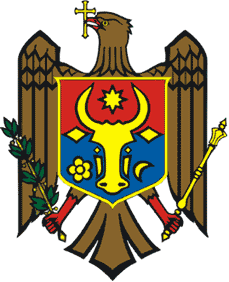 
MINISTERUL FINANŢELORAL REPUBLICII MOLDOVA
Coordonat cuFuncția/subdiviziuneaNumele, PrenumeleDataSemnăturaSecretar de StatIXARI CristinaȘef al Direcției politici contabile și audit în sectorul corporativTONU NataliaȘef adjunct al Direcției politici contabile și audit în sectorul corporativVIZIR AlaExecutor: Consultant principalTel: 022272798, e-mail: cristinaiachim@mf.gov.mdIachim Cristina